Szkoła Doktorska Nauk Humanistycznych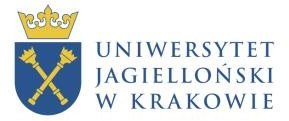 Rynek 34, II p.31-010 KrakówDyrektor Szkoły Doktorskiej Nauk Humanistycznych (dalej: SDNH) ogłasza konkurs na jedno miejsce w programie doktorskim filozofia w ramach projektu „Emerging reproductive technologies meet philosophy: the non-identity problem, harm, and counterfactuals” finansowanego ze środków Narodowego Centrum Nauki (Preludium Bis 4, nr projektu: 2022/47/O/HS1/02794; kierownik: dr hab. Tomasz Żuradzki, prof. UJ).Formalne warunki wstępne udziału w postępowaniu rekrutacyjnym: o przyjęcie do szkoły doktorskiej może ubiegać się osoba posiadająca tytuł zawodowy magistra, magistra inżyniera lub równorzędny uzyskany na dowolnym kierunku oraz osoba, o której mowa w art. 186 ust. 2 ustawy Prawo o szkolnictwie wyższym i nauce (t.j. Dz.U. 2022 poz. 574, z późn. zm.). Planowany czas realizacji projektu: 01.10.2024 - 20.09.2028Termin ogłoszenia konkursu: 1 maja 2024 Przyjęcie do szkoły doktorskiej: 1 października 2024W razie dodatkowych pytań oraz chęci otrzymania skróconego opisu projektu, proszę o kontakt: t.zuradzki@uj.edu.pl Streszczenie popularnonaukowe: https://incet.uj.edu.pl/en_GB/aktualnosci/-/journal_content/56_INSTANCE_l13JTNLQWt7Q/137114104/153766413 Wzory dokumentów dostępne są na stronie internetowej Szkoły Doktorskiej Nauk Humanistycznych UJ (https://human.phd.uj.edu.pl/). 